«Всемирный день улыбки»Всемирный день улыбки отмечается ежегодно в первую пятницу октября с 1999 года. Его инициатором стал американский художник Харви Бэлл. Он предполагал, что этот день непременно должен быть посвящен хорошему настроению и проходить под лозунгом «Творите добро. Помогите одной улыбке». Главный атрибут праздника — веселый смайл. Основная задача этого дня — зажечь хоть одну улыбку.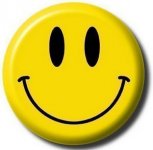 Изготовление стенгазеты «Подари улыбку».Материалы:распечатанные на цветной бумаге шаблоны пожеланий:распечатанные смайликиклей;ножницы.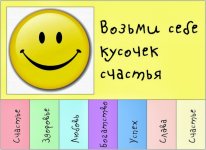 Ход работы: предложить детям вырезать и наклеить на большой лист бумаги А1 смайлики и пожеланий. У вас получиться очень веселая и позитивная полянка рисунков.Из истории праздникаВ середине ХХ века в Америке жил ничем не примечательный художник Харви Бэлл. Творчеством Харви критики особо не интересовались, его картин никто не знал. На всеобщее признание и славу художник не надеялся, если бы не случай. В 1963 году к нему обратились представители страховой компании «StateMutualLifeAssuranceCompanyofAmerica» с просьбой придумать визитную карточку компании — какой-нибудь яркий и запоминающийся символ. Харви не долго думая, предложил заказчикам то, что сейчас все пользователи интернета называют «смайликом» — улыбающуюся желтую рожицу. Заказчики приняли работу, заплатили Беллу 50 долларов, изготовили значки с этой рожицей и раздали всему персоналу компании. Успех такой «визитки» превзошел все ожидания. Клиенты компании были в восторге от нововведения — буквально через несколько месяцев было выпущено более десяти тысяч значков.спустя несколько месяцев улыбающиеся рожицы красовались не только на визитках и бейджах компании, а буквально повсюду, начиная от спичечных коробков. В США даже была выпущена почтовая марка со смайликом.Полезные пожелания Улыбайтесь, даже если вам грустно. Улыбайтесь просто так, даже незнакомым людям. Улыбайтесь, если вы разговариваете по телефону или переписываетесь в интернете. Вот увидите, что жить будет легче и веселее, проблемы решатся сами собой, а люди вокруг вас станут намного позитивнее.
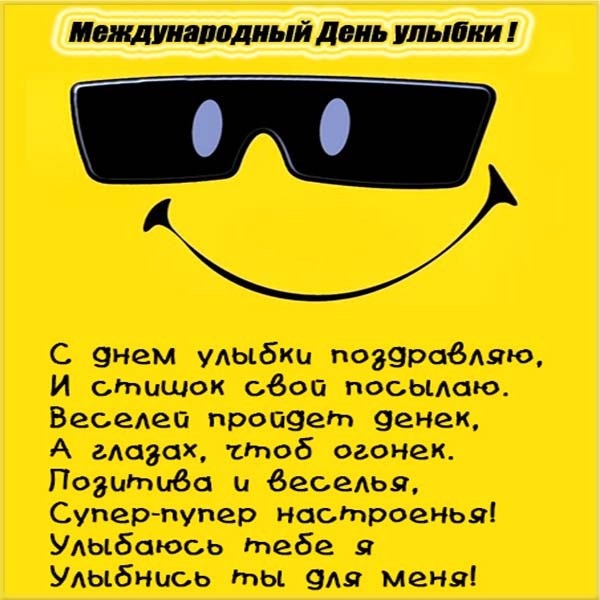 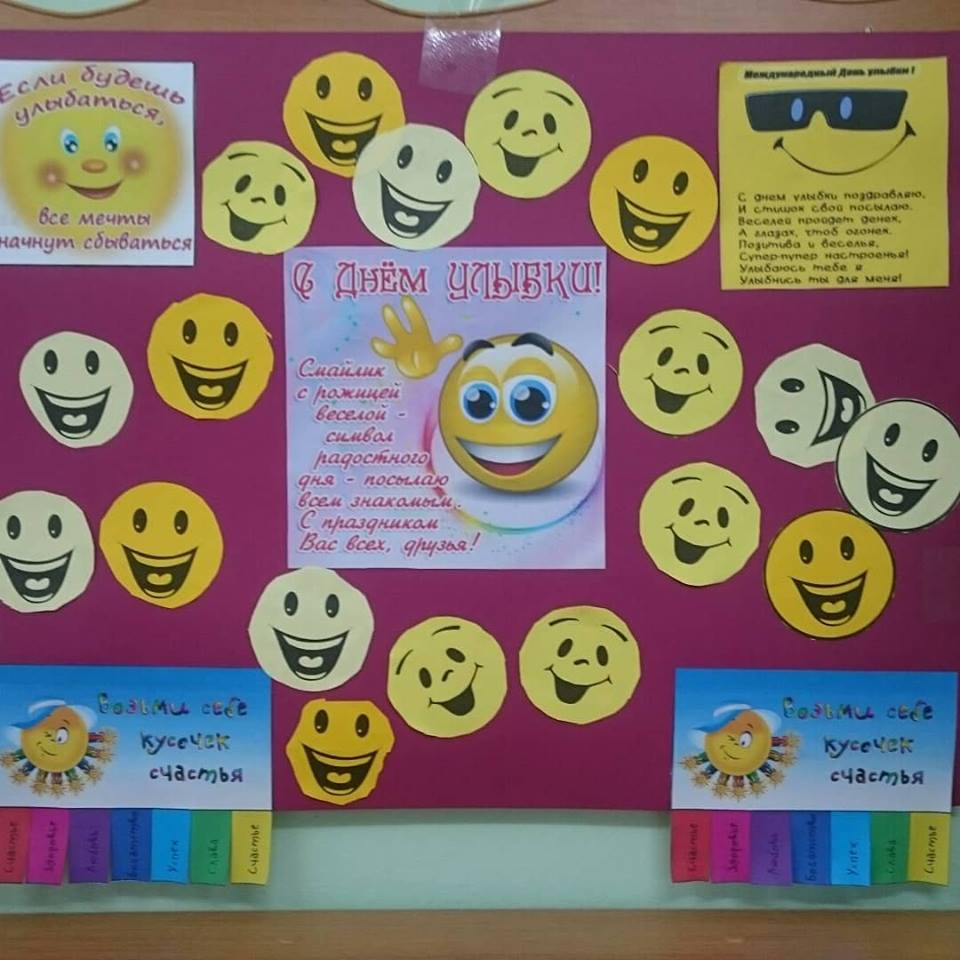 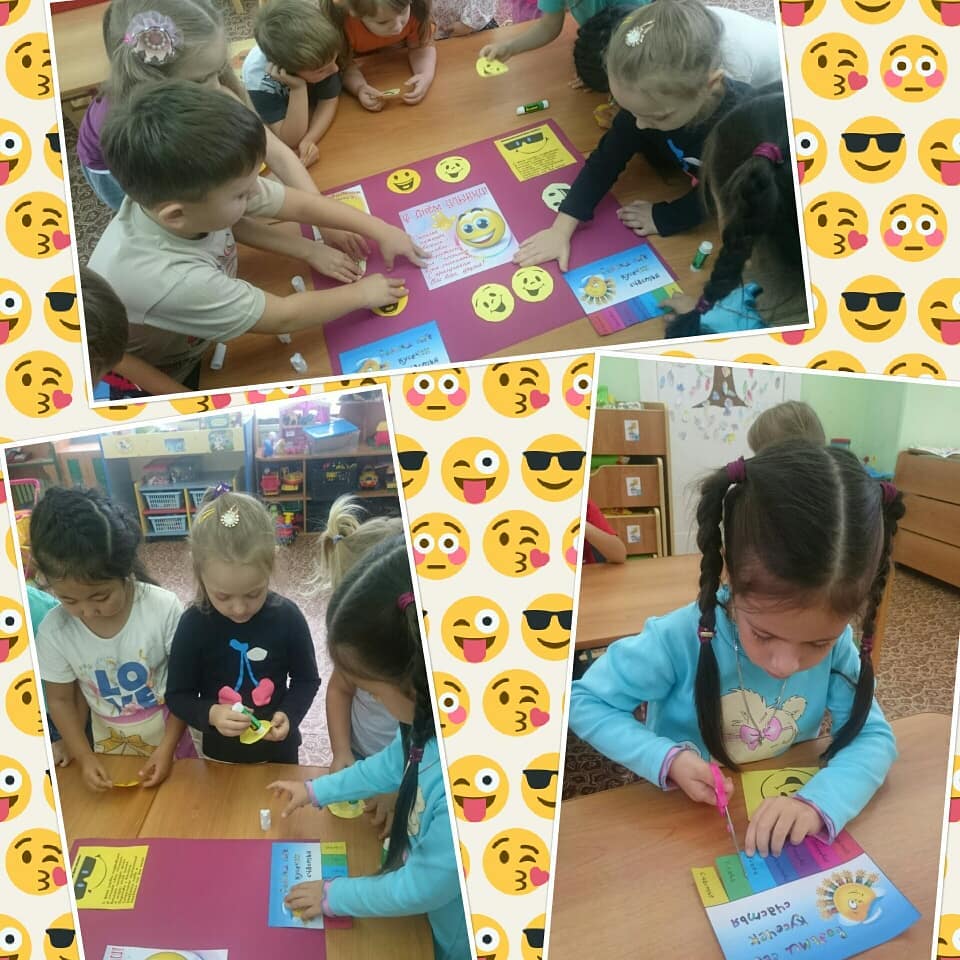 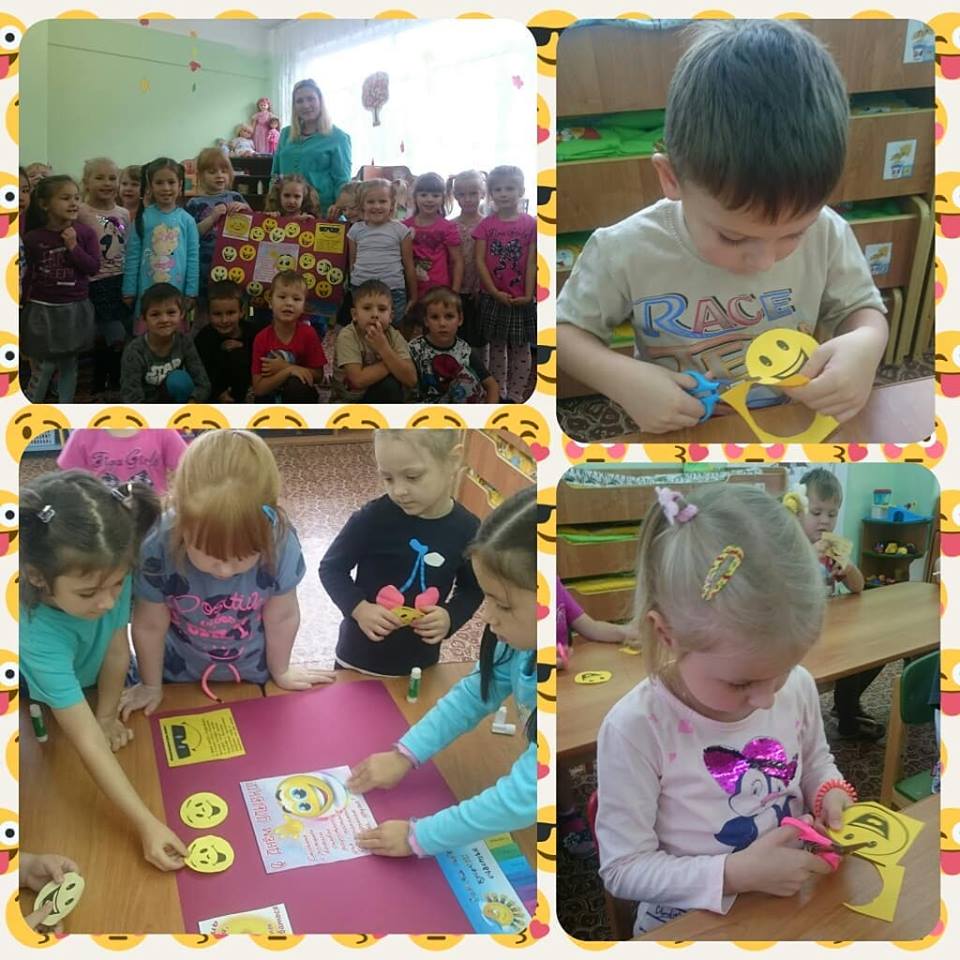 